Western Australia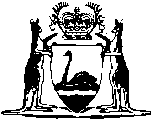 Motor Vehicle Dealers Act 1973Motor Vehicle Dealers (Sales) Regulations 1974Western AustraliaMotor Vehicle Dealers (Sales) Regulations 1974ContentsPart 1 — Preliminary1.	Citation	12.	Interpretation	1Part 2 — Forms3.	Form of register of transactions	24.	Registers kept in writing	24A.	Registers kept in electronic form	35.	Notice of required particulars (section 33)	46.	Notice of excluded defects (Form 5)	67.	Copies of notice at time of sale (section 33(7))	6Part 3 — Trust accountsDivision 1 — General10A.	Application	710B.	Prescribed financial institutions (section 32C)	7Division 2 — Keeping and management of trust accounts10C.	Information to be given by the dealer to the Commissioner	710D.	Trust accounts records	810E.	Manner of accounting for moneys received	810F.	Prescribed period for giving of statutory declaration	9Division 3 — Duties of financial institutions10G.	Reporting overdrawn accounts	9Division 4 — Auditing of trust accounts10H.	Appointment of auditors	910I.	Production of records to auditors	1010J.	Conduct of audits	1010K.	Auditors’ reports, contents of	1010L.	Obligation of auditor to disclose certain information	1110M.	Costs of auditing	1110N.	When and to whom the auditor must report	1110NA.	Transitional audit arrangements	1210O.	Confidentiality of audit information	13Part 4 — Miscellaneous11.	Advertising	1413A.	Prescribed requirements for vehicle consignment agreements (Schedule 4)	1413B.	Prescribed requirements for vehicle sale agreements (Schedule 5)	1414.	Penalties	15Schedule 1 — FormsForm 1 — Register of transactionsForm 4 — Vehicle particulars and warrantyForm 5 — Notice of defects excluded from warrantyForm 6 — Vehicle particulars — no warrantySchedule 4 — Vehicle consignment contractSchedule 5 — Vehicle sale contractNotes	Compilation table	33	Uncommenced provisions table	35Defined termsMotor Vehicle Dealers Act 1973Motor Vehicle Dealers (Sales) Regulations 1974Part 1 — Preliminary	[Heading inserted: Gazette 13 Aug 2002 p. 4159.]1.	Citation		These regulations may be cited as the Motor Vehicle Dealers (Sales) Regulations 1974.2.	Interpretation		In these regulations unless the contrary intention appears —	Form means a form in Schedule 1;	section means a section of the Act.	[Regulation 2 amended: Gazette 13 Aug 2002 p. 4159; 17 Nov 2006 p. 4750.]Part 2 — Forms	[Heading inserted: Gazette 13 Aug 2002 p. 4159.]3.	Form of register of transactions		For the purposes of section 25 the register of prescribed transactions —	(a)	is to be in the form of Form 1; and	(b)	may be kept —	(i)	in writing in accordance with regulation 4; or	(ii)	in an electronic form in accordance with regulation 4A.	[Regulation 3 inserted: Gazette 17 Nov 2006 p. 4750.]4.	Registers kept in writing	(1)	A register that is kept in writing is to be kept in a series of books each of which —	(a)	consist of pages permanently bound together; and	(b)	bear on the front cover a number corresponding to the book’s number in the series; and	(c)	are used for the purposes of the register and for no other purpose.	(2)	Each page in a book of the register is to consist of white paper of a size not less than 297 mm by 210 mm.	(3)	Each record (which consists of one or more entries) in respect of a vehicle is to be consecutively numbered (the Register No. in Form 1).	(4)	Each person who makes an entry in the register (including an amendment or deletion of a previous entry) must record the person’s name in the Entered by column and the date of the entry in the Date entered column (see Form 1).	(5)	The register is to be clearly legible.	(6)	Any amendment or deletion to the register is to be made so as to leave the amended or deleted particulars decipherable.	[Regulation 4 inserted: Gazette 17 Nov 2006 p. 4751; amended: SL 2021/164 r. 12.]4A.	Registers kept in electronic form	(1)	A register that is kept in electronic form is to be kept by means of software that ensures that —	(a)	the information in the register —	(i)	is capable of being displayed and printed at any time at each place of business to which the dealer’s licence relates; and	(ii)	when displayed or printed, is displayed or printed in the form of Form 1; and	(iii)	includes the date on which each entry in the register was made and who made it; and	(iv)	is backed up to an electronic storage facility kept at separate premises on a weekly basis;		and	(b)	if any information in the register is amended or deleted, a record is kept —	(i)	of the information in the form in which it was before it was amended or deleted; and	(ii)	of the date on which the information was amended or deleted and who amended it.	(2)	Each record (which consists of one or more entries) in respect of a vehicle is to be consecutively numbered (the Register No. in Form 1).	[Regulation 4A inserted: Gazette 17 Nov 2006 p. 4751-2.]5.	Notice of required particulars (section 33)	(1)	For the purposes of section 33(1) of the Act the form of the notice containing the required particulars shall also set out —	(a)	the make and model of the vehicle; and	(b)	whether the vehicle is of a type or class to which the obligations imposed by section 34A of the Act apply.	(2)	The notice of required particulars may be either —	(a)	printed on a sheet of plastic approximately 220 mm by 100 mm (see example in the table to this regulation); or	(b)	on a sheet of paper approximately 210 mm by 150 mm.Table	[Regulation 5 inserted: Gazette 26 Jun 1998 p. 3375-6; amended: Gazette 18 Sep 1998 p. 5158; 30 Jun 2015 p. 2331.][5A.	Deleted: Gazette 13 Aug 2002 p. 4160.]6.	Notice of excluded defects (Form 5)	(1)	The form of notice for the purposes of section 35(1) shall be in the form of Form 5.	(2)	The notice prescribed by subregulation (1) of this regulation —	(a)	shall be printed on paper that is not less than 170 mm long and 210 mm wide; and	(b)	shall be printed in the type, size and manner to conform to Form 5.	[Regulation 6 amended: Gazette 11 Oct 1974 p. 3885; 17 Nov 2006 p. 4752.]7.	Copies of notice at time of sale (section 33(7))	(1)	Where a dealer sells a vehicle to which the obligations imposed by section 34 do apply, the copy of the notice required under section 33(7) shall be —	(a)	in the form of Form 4, and if that vehicle is not a motor cycle, the reverse of the form is to contain the illustration entitled ‘The Used Car Warranty’;	(b)	in the form of Form 4, and if that vehicle is a motor cycle, the reverse of the form is to contain the illustration entitled ‘The Used Bike Warranty’,		and completed using the appropriate details from the notice attached to the vehicle under section 33(1).	(2)	Where a dealer sells a vehicle to which the obligations imposed by section 34 do not apply, the copy of the notice required under section 33(7) shall be in the form of Form 6, and completed using the appropriate details from the notice attached to the vehicle under section 33(1).	[Regulation 7 inserted: Gazette 26 Jun 1998 p. 3376; amended: Gazette 17 Nov 2006 p. 4752.][8-10.	Deleted: Gazette 17 Nov 2006 p. 4752.]Part 3 — Trust accounts	[Heading inserted: Gazette 13 Aug 2002 p. 4160.]Division 1 — General	[Heading inserted: Gazette 13 Aug 2002 p. 4160.]10A.	Application		This Part applies to trust accounts required to be maintained by a dealer under section 32C.	[Regulation 10A inserted: Gazette 13 Aug 2002 p. 4160.]10B.	Prescribed financial institutions (section 32C)		For the purposes of section 32C all banks, building societies and credit societies are prescribed financial institutions.	[Regulation 10B inserted: Gazette 13 Aug 2002 p. 4160.]Division 2 — Keeping and management of trust accounts	[Heading inserted: Gazette 13 Aug 2002 p. 4160.]10C.	Information to be given by the dealer to the Commissioner	(1)	When a dealer opens a trust account the dealer must ensure that the name of the trust account includes —	(a)	the full name of the dealer;	(b)	the dealer’s licence number;	(c)	the trading name (if any); and	(d)	the words “consignment trust account”.	(2)	When a dealer opens or closes a trust account the dealer must, as soon as is practicable, inform the Commissioner in writing of the opening or closure of the trust account and, in doing so, must specify —	(a)	the name and number of the trust account; and	(b)	the name and address of the financial institution with which the trust account is or was maintained.	[Regulation 10C inserted: Gazette 13 Aug 2002 p. 4160; amended: Gazette 30 Jun 2011 p. 2660.]10D.	Trust accounts records	(1)	A dealer must ensure that a record is kept relating to a trust account.	(2)	The record must be —	(a)	kept in written form;	(b)	kept for a period of not less than 6 years from the date on which the money was received; and	(c)	readily accessible.	(3)	The record must contain the information contained on every receipt issued for money received, and may take the form of a duplicate copy of the receipt.	[Regulation 10D inserted: Gazette 13 Aug 2002 p. 4160-1.]10E.	Manner of accounting for moneys received	(1)	Where money has been received the dealer must ensure that a written receipt is issued to the person giving the money.	(2)	However the receipt may be in an electronic form where the money is received by electronic transfer.	(3)	The receipt must contain —	(a)	the name of the dealer and the dealer’s licence number;	(b)	a number or letter, or a combination of both, in consecutive order that allows the receipt to be uniquely identified;	(c)	the date on which the money is received;	(d)	the name of the person paying the money;	(e)	the amount of money received;	(f)	a brief description of the purpose of the payment; and	(g)	if the receipt is hand-written, the name of the person receiving the money evidenced by the signature of that person.	[Regulation 10E inserted: Gazette 13 Aug 2002 p. 4161.]10F.	Prescribed period for giving of statutory declaration		For the purposes of section 32I(2)(c) of the Act, the period for giving a statutory declaration in respect of a year is the period of 3 months commencing at the end of the year.	[Regulation 10F inserted: Gazette 27 Jun 2017 p. 3415.]Division 3 — Duties of financial institutions	[Heading inserted: Gazette 13 Aug 2002 p. 4161.]10G.	Reporting overdrawn accounts		If a dealer’s trust account is overdrawn the relevant financial institution must, as soon as is practicable, inform the Commissioner in writing of —	(a)	the name and number of the trust account; and	(b)	the amount by which the trust account is overdrawn.	[Regulation 10G inserted: Gazette 13 Aug 2002 p. 4161; amended: Gazette 30 Jun 2011 p. 2660.]Division 4 — Auditing of trust accounts	[Heading inserted: Gazette 13 Aug 2002 p. 4161.]10H.	Appointment of auditors	(1)	A dealer must appoint an auditor, approved by the Commissioner, at the time of opening a trust account.	(2)	An auditor’s appointment under this section is continuous unless the Commissioner approves a subsequent change in the appointment.	[Regulation 10H inserted: Gazette 13 Aug 2002 p. 4161-2; amended: Gazette 30 Jun 2011 p. 2660.]10I.	Production of records to auditors		The dealer and the relevant financial institution must, at the request of an auditor engaged in the audit of the dealer’s trust account, produce to that auditor all such books, papers, accounts, documents and securities in their possession, custody, or power as may be reasonably necessary for the purposes of the audit.	[Regulation 10I inserted: Gazette 13 Aug 2002 p. 4162.]10J.	Conduct of audits		The auditor must conduct the audit in accordance with — 	(a)	accepted auditing practice, including selective testing when the auditor considers it appropriate; and	(b)	any requirements specified by the Commissioner.	[Regulation 10J inserted: SL 2021/164 r. 13.]10K.	Auditors’ reports, contents of		An auditor’s report must contain a statement as to the following matters —	(a)	whether the trust account has, in the opinion of the auditor, been kept regularly and properly written up;	(b)	whether the trust account has been ready for examination at the periods appointed by the auditor;	(c)	whether the dealer has complied with the auditor’s requirements;	(d)	whether the trust account is, or has been during the period of the audit, overdrawn;	(e)	whether in the opinion of the auditor the trust account is, and has been during the period of the audit, in order or otherwise;	(f)	any matter or thing in relation to the trust account that should in the opinion of the auditor be communicated to the Commissioner.	[Regulation 10K inserted: Gazette 13 Aug 2002 p. 4162; amended: Gazette 30 Jun 2011 p. 2660.]10L.	Obligation of auditor to disclose certain information		An auditor must disclose to the Commissioner —	(a)	any de facto relationship or close relationship by blood or marriage that he or she has with a dealer whose trust accounts the auditor has been appointed to audit; or	(b)	any business dealings the auditor has with or through the dealer at any time during the auditor’s appointment,		and the Commissioner may, if the Commissioner thinks fit, disqualify that auditor from acting in that particular case.	[Regulation 10L inserted: Gazette 13 Aug 2002 p. 4162; amended: Gazette 30 Jun 2011 p. 2659 and 2660; SL 2021/164 r. 14.]10M.	Costs of auditing		The reasonable fees and expenses of an auditor for an audit under section 32I are payable by the dealer.	[Regulation 10M inserted: Gazette 13 Aug 2002 p. 4163.]10N.	When and to whom the auditor must report	[(1)	deleted]	(2)	The auditor must within 3 months after the end of each year —	(a)	deliver to the Commissioner a report of the result of the audit, verified by a statutory declaration of the auditor, in an approved form; and	(b)	deliver a copy of the report so verified to the dealer.	(3)	The dealer must retain the copy of the report and produce it on demand to the auditor making the next succeeding audit of the dealer’s trust account.	[Regulation 10N inserted: Gazette 13 Aug 2002 p. 4163; amended: Gazette 30 Jun 2011 p. 2660; 27 Jun 2017 p. 3415.]10NA.	Transitional audit arrangements	(1)	In this regulation — 	existing trust account means a trust account that was open immediately before the day on which the Licensing Provisions Regulations Amendment Regulations 2017 regulation 23 comes into operation;	previous audit period, in relation to an existing trust account, means the audit period for the trust account that ends on a day in the period between 1 July 2016 and 30 June 2017.	(2)	This regulation applies to a report of the result of an audit of an existing trust account if — 	(a)	an audit of the account was conducted for the previous audit period for the account; and	(b)	a report of the result of the audit, verified by a statutory declaration of the auditor, has been delivered to the Commissioner.	(3)	If this regulation applies — 	(a)	an auditor is not required to deliver a report of the result of the audit of the existing trust account for the part of the year between the end of the previous audit period and 30 June 2017 until 3 months after the end of the year ending 30 June 2018; and 	(b)	the report on the result of the audit for the period between the end of the previous audit period and 30 June 2017 may be included as part of the report for the year ending 30 June 2018.	[Regulation 10NA inserted: Gazette 27 Jun 2017 p. 3415-16.]10O.	Confidentiality of audit information	(1)	An auditor must not, directly or indirectly, record, disclose or make use of any information obtained in the course of conducting any audit except —	(a)	for the purpose of performing functions under the Act;	(b)	as required or allowed by the Act or under another law.	(2)	However the Commissioner may divulge the information to an interested person or to an auditor making a succeeding audit of the dealer’s trust account.	[Regulation 10O inserted: Gazette 13 Aug 2002 p. 4163; amended: Gazette 30 Jun 2011 p. 2660.]Part 4 — Miscellaneous	[Heading inserted: Gazette 13 Aug 2002 p. 4163.]11.	Advertising	(1)	Every advertisement referring to a specified second-hand vehicle or to any specified second-hand vehicles shall clearly and accurately specify —	(a)	the registration number of the second-hand vehicle;	(b)	the year of manufacture;	(c)	the cash price; and	(d)	address of the registered premises of the dealer at which the vehicle is offered for sale.	(2)	A dealer shall not advertise a second-hand vehicle or cause or permit a second-hand vehicle to be advertised unless the advertisement conforms to the provisions of subregulation (1).[12, 13.	Deleted: SL 2021/164 r. 15.]13A.	Prescribed requirements for vehicle consignment agreements (Schedule 4)		For the purposes of section 32B the prescribed particulars, terms and conditions are those set out in Schedule 4.	[Regulation 13A inserted: Gazette 13 Aug 2002 p. 4163; amended: Gazette 17 Nov 2006 p. 4753.]13B.	Prescribed requirements for vehicle sale agreements (Schedule 5)		For the purposes of section 42A the prescribed particulars, terms and conditions are those set out in Schedule 5.	[Regulation 13B inserted: Gazette 13 Aug 2002 p. 4164; amended: Gazette 17 Nov 2006 p. 4753.]14.	Penalties		A person who contravenes or fails to comply with the provisions of these regulations commits an offence and is liable to a penalty of $2 000.	[Regulation 14 amended: Gazette 13 Aug 2002 p. 4164.]Schedule 1 — Forms	[Heading inserted: Gazette 17 Nov 2006 p. 4753.]Form 1 — Register of transactions[r. 3]	[Form 1 inserted: SL 2021/164 r. 16.]	Note:	Forms 2 and 3 have been deliberately omitted.Form 4 — Vehicle particulars and warranty[r. 7]	[Form 4 inserted: Gazette 17 Nov 2006 p. 4754-5; amended: Gazette 8 Jan 2015 p. 89; SL 2021/164 r. 17.]Form 5 — Notice of defects excluded from warranty[r. 6]	[Form 5 inserted: Gazette 17 Nov 2006 p. 4755-7; amended: SL 2021/164 r. 18.]Form 6 — Vehicle particulars — no warranty[r. 7]	[Form 6 inserted: Gazette 17 Nov 2006 p. 4757-8; amended: Gazette 30 Jun 2011 p. 2660; 8 Jan 2015 p. 89; SL 2021/164 r. 19.][Schedules 2 and 3 deleted: SL 2021/164 r. 20.]Schedule 4 — Vehicle consignment contract[r. 13A]	[Heading inserted: Gazette 17 Nov 2006 p. 4759.]VEHICLE CONSIGNMENT CONTRACTTERMS AND CONDITIONS(PLEASE READ CAREFULLY)1.	FORMATION	1.1	The signing of this Contract by the Owner and the Dealer or a person authorised by the Dealer means an agreement has been made between the Owner and the Dealer for the Vehicle to be sold on the terms and conditions stated in this Contract.	1.2	No agreement is made unless the Owner is provided with a copy of this Contract at the time it is signed by the Owner and Dealer or a person authorised by the Dealer.	1.3	The Owner grants the Dealer exclusive right to sell the Vehicle for the period stated on the Contract.2.	SALE PRICE	2.1	The Dealer may sell the Vehicle for more than the amount agreed to as the Minimum Sale Price for the Vehicle.  The Dealer will be entitled to retain any amount in excess of the Minimum Sale Price as Commission.3.	SETTLEMENT	3.1	If the Dealer sells the Vehicle, the Dealer will pay any Total Net Proceeds to the Owner within two business days of receiving payment.	3.2	If the payment for all or part of the Sale Price of the Vehicle has been made by cheque, the payment will not be considered to have been received by the Dealer until the cheque has been honoured.	3.3	The Dealer will not release the Vehicle to the Purchaser until the Purchase Price has been paid in full to the Dealer.4.	OWNERSHIP	4.1	The Owner will retain ownership and property in the Vehicle until such time as the Purchase Price has been paid in full to the Dealer.5.	RESPONSIBILITY FOR REPAIRS	5.1	Subject to Clause 8.1, the Owner will be responsible for the cost of repairing any defects or faults identified prior to the Sale of the Vehicle.6.	VEHICLE DECLARED UNFIT FOR SALE	6.1	The Dealer will give Notice to the Owner if the Vehicle is declared unfit for Sale by any Government Authority.	6.2	The Owner will be responsible for any costs or actions necessary to have the Vehicle declared fit for sale or to remove the Vehicle from the Dealer’s premises.7.	PAYMENT FOR REPAIRS	7.1	The Dealer will not carry out any work on the Vehicle without the prior written consent of the Owner.  The Owner may authorise the Dealer to deduct the cost of repairs from the Proceeds Payable after the Sale of the Vehicle.8.	DEALER’S RESPONSIBILITY	8.1	The Dealer will not be liable for any loss or damage which may occur to the Vehicle while on Consignment except for:	(a)	any theft, loss or damage which may arise out of any negligent act or omission on the part of the Dealer or any person acting on behalf of the Dealer; or	(b)	any breach of the Fair Trading Act 2010 or Competition and Consumer Act 2010 (Cwlth), the liability and remedies for which cannot be excluded by agreement.9.	WARRANTY CLAIMS	9.1	The Dealer will be responsible to pay for warranty claims which arise about the quality or fitness of the Vehicle in accordance with the Dealer’s statutory responsibility under the Motor Vehicle Dealers Act 1973, Fair Trading Act 2010 or the Competition and Consumer Act 2010 (Cwlth).	9.2	The Dealer can not claim from the Owner any costs arising for such repairs, either directly, or by way of deduction from the Total Net Proceeds retained in a Trust Account.10.	OWNERSHIP AND ENCUMBERANCES	10.1	The Owner declares that the Owner has the right to sell the Vehicle.  The Owner will provide the Dealer with a certificate from the Personal Property Securities Register within two (2) business days after signing this Contract.	10.2	If a registered security interest is recorded pursuant to the Personal Property Securities Act 2009 (Cwlth) on the Vehicle, the interest must be discharged prior to the Sale of the Vehicle.	10.3	The Owner will give the Dealer all licence and registration documents, owner’s manual and service records (if any) relating to the Vehicle within two (2) days after signing this Contract.11.	ENDING THE AGREEMENT	11.1	This Contract can be terminated by either the Dealer or the Owner by giving twenty-four (24) hours Written Notice to the other at any time prior to the sale of the Vehicle.	11.2	The Owner will remove the Vehicle from the Dealer’s premises within seven (7) days after termination of the Contract.	11.3	The Owner will pay any monies owed to the Dealer before removing the Vehicle.	11.4	If the Vehicle is not removed, or monies owed are not paid within seven (7) days, the Dealer may return the Vehicle to the Owner’s address and recover any expenses incurred during the Consignment.12.	CHANGING THE AGREEMENT	12.1	Any variation of this Contract must be in writing and signed by both the Owner and Dealer or a person authorised by the Dealer.13.	NOTICE	13.1	Any Notice required by this Contract may be given by direct communication, telephone, electronically, fax or post to the addresses and numbers included in this Contract.	13.2	If sent by post, a Notice will be considered to have been received, unless the contrary is shown, at the time when the Notice would have been delivered in the ordinary course of the post.	[Schedule 4, formerly Fourth Schedule, inserted: Gazette 13 Aug 2002 p. 4167-9; amended: Gazette 30 Jun 2011 p. 2660; SL 2021/164 r. 21.]Schedule 5 — Vehicle sale contract[r. 13B]	[Heading inserted: Gazette 17 Nov 2006 p. 4759.]VEHICLE SALE CONTRACTTERMS AND CONDITIONS(PLEASE READ CAREFULLY)1.	FORMATION	1.1	The signing of this Contract by the Purchaser means an offer has been made to purchase the Vehicle on the terms and conditions stated in this Contract.  No offer is made unless the Purchaser is provided with a copy of this Contract at the time it is signed by the Purchaser.	1.2	The offer of the Purchaser is accepted by the Dealer when:	(a)	this Contract is signed by the Dealer or a person authorised by the Dealer; and	(b)	notice of the acceptance is given to the Purchaser.  This Contract will then be binding on both parties.	1.3	The offer of the Purchaser may be withdrawn by the Purchaser any time before it is accepted by the Dealer.  It will automatically lapse at the close of business on the next normal business day for motor vehicle dealers.2.	FINANCE	2.1	Where this Contract is subject to the Purchaser obtaining finance, the Contract is conditional upon the Purchaser obtaining approval for the granting of a loan:	(a)	before the Latest Time stated in the Contract;	(b)	for the amount stated in the Contract;	(c)	from the Lender named in the Contract (or a lender acceptable to the Purchaser); and	(d)	upon reasonable terms and conditions in the circumstances.	2.2	The Purchaser agrees to take all reasonable steps toward obtaining loan approval.	2.3	If the Purchaser has taken all reasonable steps towards obtaining loan approval, but does not obtain approval, then either the Purchaser or the Dealer may terminate this Contract by giving Notice to the other party.  The Dealer must immediately refund any deposit paid and return any trade-in vehicle to the Purchaser.3.	THE PURCHASE PRICE	3.1	Upon delivery of the Vehicle, the Purchaser will pay to the Dealer all of the Total Purchase Price, less any deposit paid and any value given to the Trade-In Vehicle.	3.2	In the case of a new Vehicle, if at any time after this Contract becomes binding on both parties but before delivery of the Vehicle to the Purchaser, the cost of the Vehicle to the Dealer changes because the manufacturer changes its price, or there is a change in statutory charges which apply to the Vehicle, the Total Purchase Price will be adjusted by the corresponding amount.	3.3	If the manufacturer increases the cost of a new Vehicle to the Dealer, the Dealer is only entitled to pass on to the Purchaser, an increase of up to and including 5% of the Total Factory Price of the Vehicle.	3.4	Payment by cheque for all or part of the Total Purchase Price will not be considered to have been received by the Dealer until the cheque has been honoured.4.	DELIVERY OF THE VEHICLE	4.1	The Dealer will deliver the Vehicle to the Purchaser on or before the delivery date stated in this Contract.	4.2	In the case of a new Vehicle, if a Delivery Date is not stated in this Contract, the Dealer will deliver the Vehicle within three (3) months of this Contract becoming binding on the parties.	4.3	In the case of a used Vehicle, if a Delivery Date is not stated in this Contract, the Dealer will deliver the Vehicle within one (1) month of this Contract becoming binding on the parties.	4.4	Delivery of the Vehicle to the Purchaser will take place at the Dealer’s Premises, unless other arrangements are agreed to between the Purchaser and the Dealer.	4.5	The Purchaser will deliver any Trade-In Vehicle to the Dealer, and take delivery of the Vehicle, within seven (7) days of being notified by the Dealer that the Vehicle is ready for collection.5.	PASSING OF PROPERTY AND RISK IN THE VEHICLE	5.1	The Dealer remains the owner of the Vehicle until the Total Purchase Price has been received in full by the Dealer.	5.2	Risk in the Vehicle and the responsibility to insure the Vehicle will pass from the Dealer to the Purchaser when the Vehicle is delivered by the Dealer to the Purchaser, unless the Purchaser and the Dealer agree to some other arrangement and include it as a Special Condition of this Contract.  This applies whether delivery occurs at the Dealer’s Premises or any other location.6.	TRADE-IN VEHICLE	6.1	The Purchaser will deliver the Trade-In Vehicle with Accessories to the Dealer in the same condition the Trade-In Vehicle was in at the time it was valued by the Dealer for the purpose of this Contract, except for normal wear and tear.7.	PURCHASER’S RIGHT TO TERMINATE THIS CONTRACT	7.1	The Purchaser may terminate this Contract if the Dealer has breached any of the obligations imposed on the Dealer by this Contract.	7.2	If this Contract is validly terminated by the Purchaser, the Dealer must immediately refund any deposit paid and return any Trade-In Vehicle to the Purchaser.  If, in the event the Trade-In Vehicle has been sold, the cash equivalent of the Trade-In Vehicle value determined at the commencement of the Contract shall be refunded to the Purchaser.8.	DEALER’S RIGHT TO TERMINATE THIS CONTRACT	8.1	The Dealer may terminate this Contract if the Purchaser has breached any of the obligations imposed on the Purchaser by this Contract.	8.2	If this Contract is validly terminated by the Dealer, the Dealer may seek an amount up to, but not exceeding, 15% of the Total Purchase Price of the Vehicle as pre-estimated liquidated damages.	8.3	Any deposit paid by the Purchaser may be used by the Dealer to meet the pre-estimated liquidated damages payable by the Purchaser.  Any surplus will be refunded to the Purchaser.9.	NOTICES	9.1	All Notices required by this Contract may be given by direct communication, telephone, electronically, fax or post to the addresses and numbers included in this Contract.	9.2	If sent by post, a Notice will be considered to have been received, unless the contrary is shown, at the time when the Notice would have been delivered in the ordinary course of the post.	[Schedule 5, formerly Fifth Schedule, inserted: Gazette 13 Aug 2002 p. 4169-71.]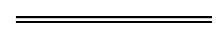 NotesThis is a compilation of the Motor Vehicle Dealers (Sales) Regulations 1974 and includes amendments made by other written laws. For provisions that have come into operation, and for information about any reprints, see the compilation table. For provisions that have not yet come into operation see the uncommenced provisions table.Compilation tableUncommenced provisions tableTo view the text of the uncommenced provisions see Subsidiary legislation as made on the WA Legislation website.Defined terms[This is a list of terms defined and the provisions where they are defined.  The list is not part of the law.]Defined term	Provision(s)existing trust account	10NA(1)Form	2previous audit period	10NA(1)section	2WESTERN AUSTRALIAMotor Vehicle Dealers Act 1973 (s. 33)Motor Vehicle Dealers (Sales) Regulations 1974VEHICLE PARTICULARSCASH PRICE OF VEHICLE$..........STATUTORY WARRANTYYES	  NOADVERTISINGWESTERN AUSTRALIAMotor Vehicle Dealers Act 1973 (s. 33)Motor Vehicle Dealers (Sales) Regulations 1974DEALER					ADDRESSVEHICLE PARTICULARSCASH PRICE OF VEHICLE$..........STATUTORY WARRANTYYES	  NOADVERTISINGWESTERN AUSTRALIAMotor Vehicle Dealers Act 1973 (s. 33)Motor Vehicle Dealers (Sales) Regulations 1974DEALER					ADDRESSVEHICLE PARTICULARSADVERTISINGWESTERN AUSTRALIAMotor Vehicle Dealers Act 1973 (s. 33)Motor Vehicle Dealers (Sales) Regulations 1974DEALER					ADDRESSVEHICLE PARTICULARSODOMETER READING(at time vehicle acquired from last owner)............................ADVERTISINGWESTERN AUSTRALIAMotor Vehicle Dealers Act 1973 (s. 33)Motor Vehicle Dealers (Sales) Regulations 1974DEALER					ADDRESSVEHICLE PARTICULARSADVERTISINGWESTERN AUSTRALIAMotor Vehicle Dealers Act 1973 (s. 33)Motor Vehicle Dealers (Sales) Regulations 1974DEALER					ADDRESSVEHICLE PARTICULARSLICENCE PLATE.............................REGISTER REFERENCE/STOCK No..............................ADVERTISINGWESTERN AUSTRALIAMotor Vehicle Dealers Act 1973 (s. 33)Motor Vehicle Dealers (Sales) Regulations 1974DEALER					ADDRESSVEHICLE PARTICULARSADVERTISINGWESTERN AUSTRALIAMotor Vehicle Dealers Act 1973 (s. 33)Motor Vehicle Dealers (Sales) Regulations 1974DEALER					ADDRESSVEHICLE PARTICULARSYEAR OF FIRST REGISTRATION.............................YEAR OF MANUFACTURE(Compliance plate).............................ADVERTISINGWESTERN AUSTRALIAMotor Vehicle Dealers Act 1973 (s. 33)Motor Vehicle Dealers (Sales) Regulations 1974DEALER					ADDRESSVEHICLE PARTICULARSADVERTISINGWESTERN AUSTRALIAMotor Vehicle Dealers Act 1973 (s. 33)Motor Vehicle Dealers (Sales) Regulations 1974DEALER					ADDRESSVEHICLE PARTICULARSMAKE..................................MODEL..................................ADVERTISINGWESTERN AUSTRALIAMotor Vehicle Dealers Act 1973 (s. 33)Motor Vehicle Dealers (Sales) Regulations 1974VEHICLE PARTICULARSMAKE..................................MODEL..................................ADVERTISINGWestern AustraliaMotor Vehicle Dealers Act 1973 section 25Motor Vehicle Dealers (Sales) Regulations 1974 regulation 3Dealers register of transactions for registered premises situated at:............................................................................................................................
(This register is to be produced on demand by any person mentioned in the Motor Vehicle Dealers Act 1973 section 25(2).)Entered byEntered byWestern AustraliaMotor Vehicle Dealers Act 1973 section 25Motor Vehicle Dealers (Sales) Regulations 1974 regulation 3Dealers register of transactions for registered premises situated at:............................................................................................................................
(This register is to be produced on demand by any person mentioned in the Motor Vehicle Dealers Act 1973 section 25(2).)Date enteredDate enteredWestern AustraliaMotor Vehicle Dealers Act 1973 section 25Motor Vehicle Dealers (Sales) Regulations 1974 regulation 3Dealers register of transactions for registered premises situated at:............................................................................................................................
(This register is to be produced on demand by any person mentioned in the Motor Vehicle Dealers Act 1973 section 25(2).)Purchaser of vehicleAddressWestern AustraliaMotor Vehicle Dealers Act 1973 section 25Motor Vehicle Dealers (Sales) Regulations 1974 regulation 3Dealers register of transactions for registered premises situated at:............................................................................................................................
(This register is to be produced on demand by any person mentioned in the Motor Vehicle Dealers Act 1973 section 25(2).)Purchaser of vehicleNameWestern AustraliaMotor Vehicle Dealers Act 1973 section 25Motor Vehicle Dealers (Sales) Regulations 1974 regulation 3Dealers register of transactions for registered premises situated at:............................................................................................................................
(This register is to be produced on demand by any person mentioned in the Motor Vehicle Dealers Act 1973 section 25(2).)Date soldDate soldWestern AustraliaMotor Vehicle Dealers Act 1973 section 25Motor Vehicle Dealers (Sales) Regulations 1974 regulation 3Dealers register of transactions for registered premises situated at:............................................................................................................................
(This register is to be produced on demand by any person mentioned in the Motor Vehicle Dealers Act 1973 section 25(2).)Date purchasedDate purchasedWestern AustraliaMotor Vehicle Dealers Act 1973 section 25Motor Vehicle Dealers (Sales) Regulations 1974 regulation 3Dealers register of transactions for registered premises situated at:............................................................................................................................
(This register is to be produced on demand by any person mentioned in the Motor Vehicle Dealers Act 1973 section 25(2).)Person in whose name vehicle is registered (if different from seller)Person in whose name vehicle is registered (if different from seller)Western AustraliaMotor Vehicle Dealers Act 1973 section 25Motor Vehicle Dealers (Sales) Regulations 1974 regulation 3Dealers register of transactions for registered premises situated at:............................................................................................................................
(This register is to be produced on demand by any person mentioned in the Motor Vehicle Dealers Act 1973 section 25(2).)Seller of vehicleAddressWestern AustraliaMotor Vehicle Dealers Act 1973 section 25Motor Vehicle Dealers (Sales) Regulations 1974 regulation 3Dealers register of transactions for registered premises situated at:............................................................................................................................
(This register is to be produced on demand by any person mentioned in the Motor Vehicle Dealers Act 1973 section 25(2).)Seller of vehicleNameWestern AustraliaMotor Vehicle Dealers Act 1973 section 25Motor Vehicle Dealers (Sales) Regulations 1974 regulation 3Dealers register of transactions for registered premises situated at:............................................................................................................................
(This register is to be produced on demand by any person mentioned in the Motor Vehicle Dealers Act 1973 section 25(2).)VehicleModelWestern AustraliaMotor Vehicle Dealers Act 1973 section 25Motor Vehicle Dealers (Sales) Regulations 1974 regulation 3Dealers register of transactions for registered premises situated at:............................................................................................................................
(This register is to be produced on demand by any person mentioned in the Motor Vehicle Dealers Act 1973 section 25(2).)VehicleMakeWestern AustraliaMotor Vehicle Dealers Act 1973 section 25Motor Vehicle Dealers (Sales) Regulations 1974 regulation 3Dealers register of transactions for registered premises situated at:............................................................................................................................
(This register is to be produced on demand by any person mentioned in the Motor Vehicle Dealers Act 1973 section 25(2).)VehicleEngine No.Western AustraliaMotor Vehicle Dealers Act 1973 section 25Motor Vehicle Dealers (Sales) Regulations 1974 regulation 3Dealers register of transactions for registered premises situated at:............................................................................................................................
(This register is to be produced on demand by any person mentioned in the Motor Vehicle Dealers Act 1973 section 25(2).)VehicleVIN/ Chassis No.Western AustraliaMotor Vehicle Dealers Act 1973 section 25Motor Vehicle Dealers (Sales) Regulations 1974 regulation 3Dealers register of transactions for registered premises situated at:............................................................................................................................
(This register is to be produced on demand by any person mentioned in the Motor Vehicle Dealers Act 1973 section 25(2).)VehicleLicence Plate No.Western AustraliaMotor Vehicle Dealers Act 1973 section 25Motor Vehicle Dealers (Sales) Regulations 1974 regulation 3Dealers register of transactions for registered premises situated at:............................................................................................................................
(This register is to be produced on demand by any person mentioned in the Motor Vehicle Dealers Act 1973 section 25(2).)Register No.Register No.WESTERN AUSTRALIAMotor Vehicle Dealers Act 1973 section 33Motor Vehicle Dealers (Sales) Regulations 1974 regulation 7VEHICLE PARTICULARS AND WARRANTYWESTERN AUSTRALIAMotor Vehicle Dealers Act 1973 section 33Motor Vehicle Dealers (Sales) Regulations 1974 regulation 7VEHICLE PARTICULARS AND WARRANTYWESTERN AUSTRALIAMotor Vehicle Dealers Act 1973 section 33Motor Vehicle Dealers (Sales) Regulations 1974 regulation 7VEHICLE PARTICULARS AND WARRANTYYEAR OF MANUFACTURE(Compliance Plate).......................................ODOMETER READING(at time vehicle acquired from last owner).......................................Kilometres/MilesCASH PRICE (INC. GST)$ .......................................Make ........................................................  Model ..............................................................V.I.N./Chassis No. ...........................................  Engine No. ..............................................Licence Plate No. .............................................Year of first registration ......................  Registration expires on ........................................(If vehicle not licensed under Road Traffic (Vehicles) Act 2012, insert “Unlicensed”)Make ........................................................  Model ..............................................................V.I.N./Chassis No. ...........................................  Engine No. ..............................................Licence Plate No. .............................................Year of first registration ......................  Registration expires on ........................................(If vehicle not licensed under Road Traffic (Vehicles) Act 2012, insert “Unlicensed”)Make ........................................................  Model ..............................................................V.I.N./Chassis No. ...........................................  Engine No. ..............................................Licence Plate No. .............................................Year of first registration ......................  Registration expires on ........................................(If vehicle not licensed under Road Traffic (Vehicles) Act 2012, insert “Unlicensed”)Date of sale .......................... Odometer reading at time of sale ........................ kms/milesRegister reference/Stock No. ............Dealer — Name and address ........................................................................................................................................................................................................................................................................................................	...................................................................Signature of dealer, yard manager	Signature of purchaser	or salespersonDate of sale .......................... Odometer reading at time of sale ........................ kms/milesRegister reference/Stock No. ............Dealer — Name and address ........................................................................................................................................................................................................................................................................................................	...................................................................Signature of dealer, yard manager	Signature of purchaser	or salespersonDate of sale .......................... Odometer reading at time of sale ........................ kms/milesRegister reference/Stock No. ............Dealer — Name and address ........................................................................................................................................................................................................................................................................................................	...................................................................Signature of dealer, yard manager	Signature of purchaser	or salespersonSTATUTORY WARRANTYA motor vehicle is covered by the terms of a statutory warranty under the Motor Vehicle Dealers Act 1973 if the cash price (inc. GST) paid is $4 000 or more and the vehicle is not more than 12 years old and has travelled not more than 180 000 km.  The length of time the vehicle is covered under warranty is determined by the age of the vehicle and kilometres it has travelled at the time of sale.  Where a vehicle is —•	not more than 10 years old and has travelled not more than 150 000 km at the time of sale — warranty is for 3 months or 5 000 km, whichever happens first; or•	between 10 and 12 years old or has travelled between 150 000 and 180 000 km at the time of sale — warranty is for 1 month or 1 500 km, whichever happens first.STATUTORY WARRANTYA motor vehicle is covered by the terms of a statutory warranty under the Motor Vehicle Dealers Act 1973 if the cash price (inc. GST) paid is $4 000 or more and the vehicle is not more than 12 years old and has travelled not more than 180 000 km.  The length of time the vehicle is covered under warranty is determined by the age of the vehicle and kilometres it has travelled at the time of sale.  Where a vehicle is —•	not more than 10 years old and has travelled not more than 150 000 km at the time of sale — warranty is for 3 months or 5 000 km, whichever happens first; or•	between 10 and 12 years old or has travelled between 150 000 and 180 000 km at the time of sale — warranty is for 1 month or 1 500 km, whichever happens first.STATUTORY WARRANTYA motor vehicle is covered by the terms of a statutory warranty under the Motor Vehicle Dealers Act 1973 if the cash price (inc. GST) paid is $4 000 or more and the vehicle is not more than 12 years old and has travelled not more than 180 000 km.  The length of time the vehicle is covered under warranty is determined by the age of the vehicle and kilometres it has travelled at the time of sale.  Where a vehicle is —•	not more than 10 years old and has travelled not more than 150 000 km at the time of sale — warranty is for 3 months or 5 000 km, whichever happens first; or•	between 10 and 12 years old or has travelled between 150 000 and 180 000 km at the time of sale — warranty is for 1 month or 1 500 km, whichever happens first.A motorcycle is covered by the terms of a statutory warranty if the cash price (inc. GST) paid is $3 500 or more and the motorcycle is not more than 8 years old and has travelled not more than 80 000 km.  The warranty is for 3 months or 5 000 km, whichever happens first.A motorcycle is covered by the terms of a statutory warranty if the cash price (inc. GST) paid is $3 500 or more and the motorcycle is not more than 8 years old and has travelled not more than 80 000 km.  The warranty is for 3 months or 5 000 km, whichever happens first.A motorcycle is covered by the terms of a statutory warranty if the cash price (inc. GST) paid is $3 500 or more and the motorcycle is not more than 8 years old and has travelled not more than 80 000 km.  The warranty is for 3 months or 5 000 km, whichever happens first.The warranty means that the selling dealer must repair or make good all defects which make or are likely to make the vehicle unroadworthy or unserviceable.  The repair should make the vehicle roadworthy and in a reasonable condition having regard to its age.The warranty means that the selling dealer must repair or make good all defects which make or are likely to make the vehicle unroadworthy or unserviceable.  The repair should make the vehicle roadworthy and in a reasonable condition having regard to its age.The warranty means that the selling dealer must repair or make good all defects which make or are likely to make the vehicle unroadworthy or unserviceable.  The repair should make the vehicle roadworthy and in a reasonable condition having regard to its age.WARRANTY AGAINST DEFECTS UNDER AUSTRALIAN CONSUMER LAWA motor vehicle is also covered by the Australian Consumer Law, which requires a warranty against defects that includes the following text: “Our goods come with guarantees that cannot be excluded under the Australian Consumer Law. You are entitled to a replacement or refund for a major failure and compensation for any other reasonably foreseeable loss or damage. You are also entitled to have the goods repaired or replaced if the goods fail to be of acceptable quality and the failure does not amount to a major failure.”.WARRANTY AGAINST DEFECTS UNDER AUSTRALIAN CONSUMER LAWA motor vehicle is also covered by the Australian Consumer Law, which requires a warranty against defects that includes the following text: “Our goods come with guarantees that cannot be excluded under the Australian Consumer Law. You are entitled to a replacement or refund for a major failure and compensation for any other reasonably foreseeable loss or damage. You are also entitled to have the goods repaired or replaced if the goods fail to be of acceptable quality and the failure does not amount to a major failure.”.WARRANTY AGAINST DEFECTS UNDER AUSTRALIAN CONSUMER LAWA motor vehicle is also covered by the Australian Consumer Law, which requires a warranty against defects that includes the following text: “Our goods come with guarantees that cannot be excluded under the Australian Consumer Law. You are entitled to a replacement or refund for a major failure and compensation for any other reasonably foreseeable loss or damage. You are also entitled to have the goods repaired or replaced if the goods fail to be of acceptable quality and the failure does not amount to a major failure.”.MORE INFORMATIONIf you have any questions or require further information about warranties, contact the Consumer Protection Call Centre on 1300 304 054 (Mon to Fri). TTY 13 36 77 (hearing impaired). 13 14 50 (interpreter service).Internet:      www.dmirs.wa.gov.auMORE INFORMATIONIf you have any questions or require further information about warranties, contact the Consumer Protection Call Centre on 1300 304 054 (Mon to Fri). TTY 13 36 77 (hearing impaired). 13 14 50 (interpreter service).Internet:      www.dmirs.wa.gov.auMORE INFORMATIONIf you have any questions or require further information about warranties, contact the Consumer Protection Call Centre on 1300 304 054 (Mon to Fri). TTY 13 36 77 (hearing impaired). 13 14 50 (interpreter service).Internet:      www.dmirs.wa.gov.auALWAYS CONTACT THE DEALER FIRST TO DISCUSS WARRANTY REPAIRSPlease see reverse for a “Quick Guide to Warranty Items”ALWAYS CONTACT THE DEALER FIRST TO DISCUSS WARRANTY REPAIRSPlease see reverse for a “Quick Guide to Warranty Items”ALWAYS CONTACT THE DEALER FIRST TO DISCUSS WARRANTY REPAIRSPlease see reverse for a “Quick Guide to Warranty Items”(reverse — for cars)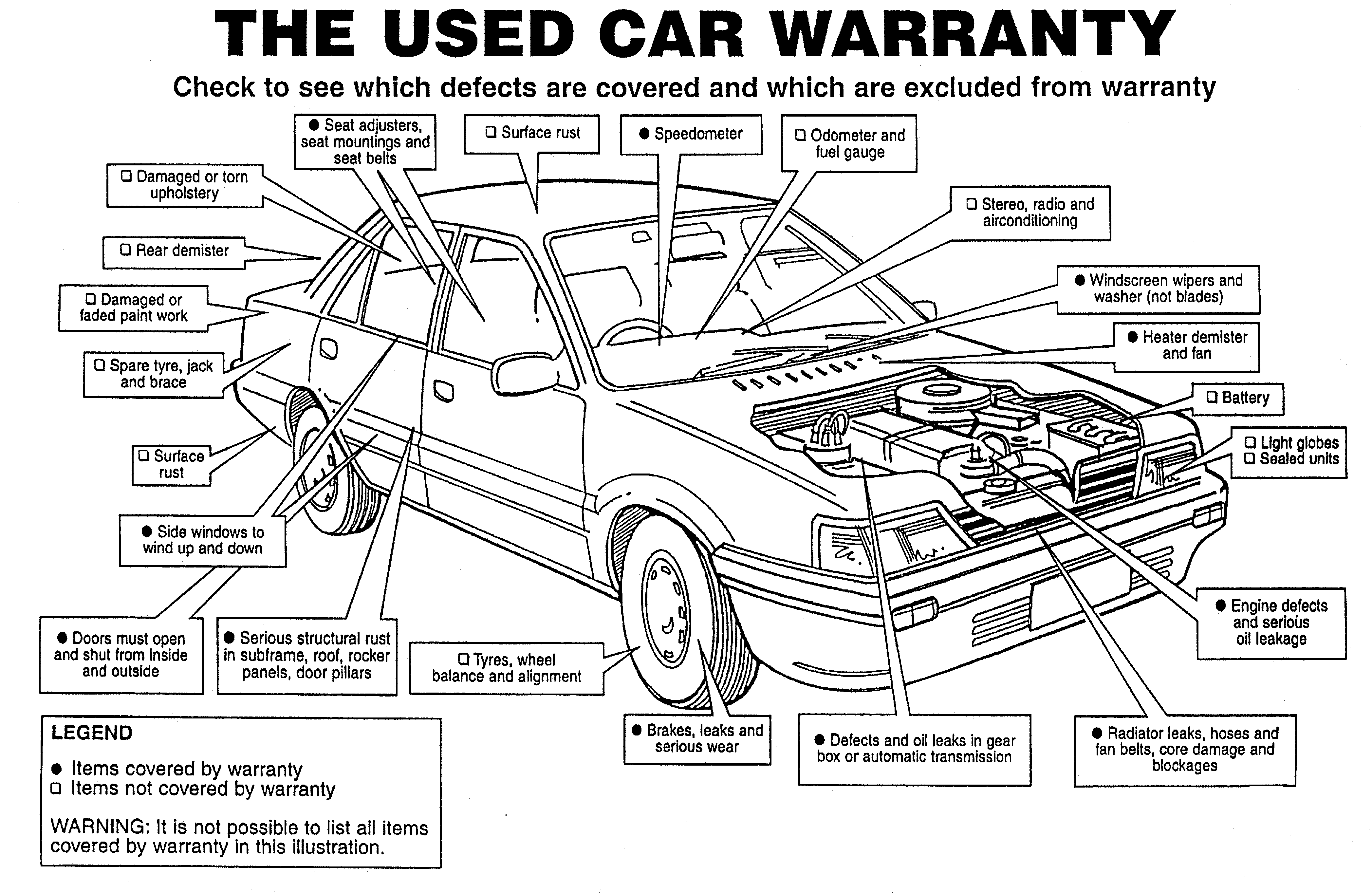 (reverse — for cars)(reverse — for cars)(reverse— for bikes)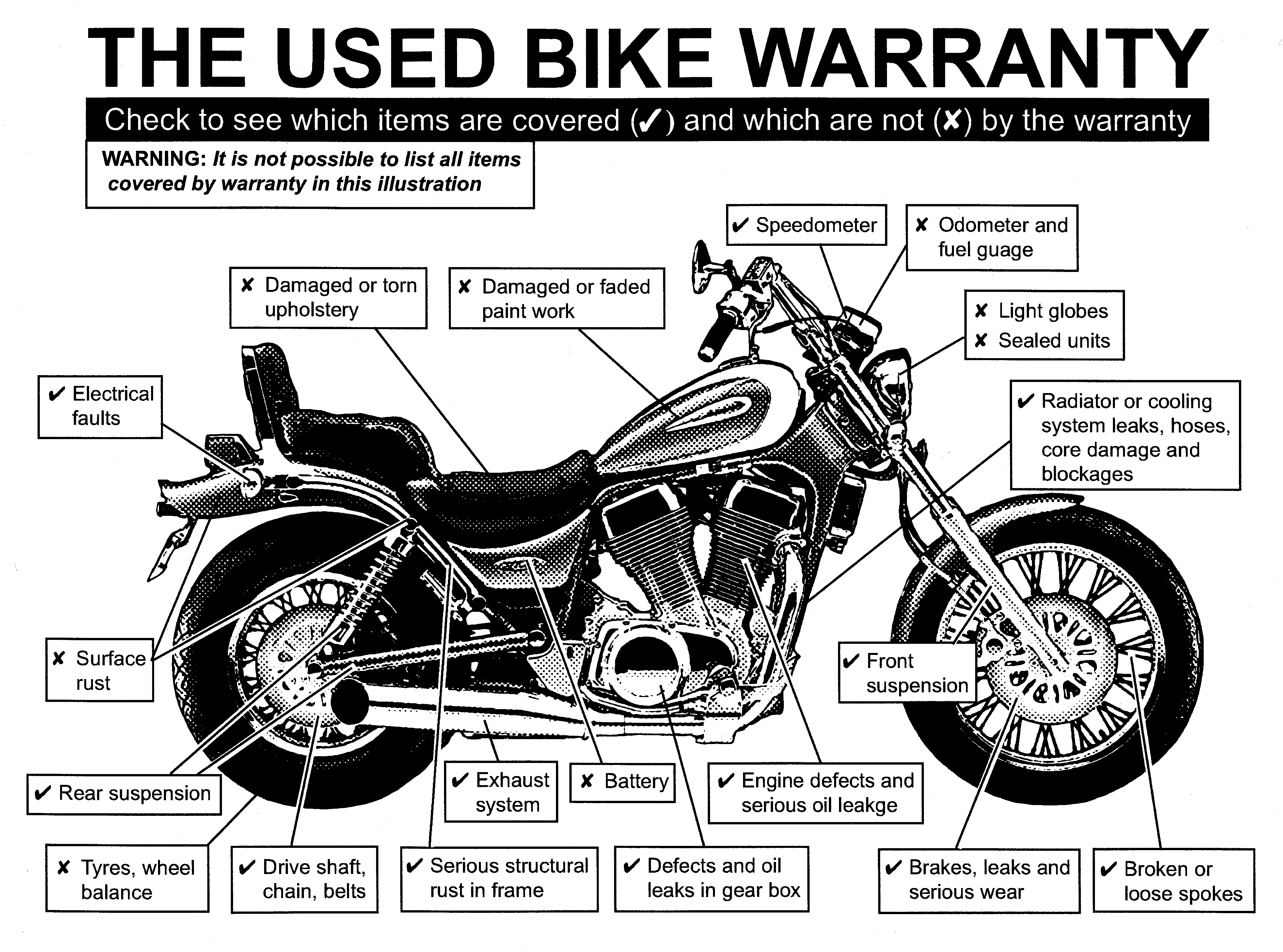 (reverse— for bikes)(reverse— for bikes)WESTERN AUSTRALIAMotor Vehicle Dealers Act 1973 section 35Motor Vehicle Dealers (Sales) Regulations 1974 regulation 6NOTICE OF DEFECTS EXCLUDED FROM WARRANTYThis vehicle is provided with a warranty under the Motor Vehicle Dealers Act 1973, except for the defects stated belowTHIS VEHICLE CONTAINS THE DEFECTS STATED BELOW. THE COST OF REPAIR, UP TO THE ESTIMATES SHOWN, BECOME THE RESPONSIBILITY OF THE PURCHASER.THE DEALER REMAINS LIABLE FOR THE REPAIR OF ANY DEFECTS NOT LISTED.Dealer — name and address .........................................................................................................................................................................................................................................Make ...................................................................................................................................Model .................................................................................................................................V.I.N./Chassis No. ...........................................................................................................Licence Plate No. ......................................................  Engine No. ................................Date of sale ........................................................................................................................Odometer reading at time of sale .................................................... kilometres/milesDetails of defect	Estimated cost of
	repair    (inc. GST)..........................................................................................	$ .........................................................................................................................	$ .........................................................................................................................	$ .........................................................................................................................	$ .........................................................................................................................	$ ...............................UNDERESTIMATED REPAIR COSTSIf the amount estimated by the dealer as the fair cost of repairing or making good the defect is underestimated, then you may claim the difference between the fair cost of repair and the amount stated by the dealer on this form as the cost of repair..............................................................	.................................................Signature of dealer, yard manager	Signature of purchaser
              or salespersonPLEASE SEE REVERSE FOR IMPORTANT INFORMATION ABOUT THIS VEHICLE PURCHASE(reverse)ITEMS COVERED BY THE STATUTORY WARRANTYThis vehicle is covered by the terms of the statutory warranty under section 34 of the Motor Vehicle Dealers Act 1973.  This means the dealer must repair or make good all defects which make or are likely to make the vehicle unroadworthy or unserviceable.  For more information on warranty defects, refer to the vehicle diagram on the reverse side of the “Vehicle Particulars and Warranty” Form 4.This vehicle is also covered by the Australian Consumer Law, which requires a warranty against defects that includes the following text: “Our goods come with guarantees that cannot be excluded under the Australian Consumer Law. You are entitled to a replacement or refund for a major failure and compensation for any other reasonably foreseeable loss or damage. You are also entitled to have the goods repaired or replaced if the goods fail to be of acceptable quality and the failure does not amount to a major failure.”.ITEMS NOT COVERED BY THE STATUTORY WARRANTYThe defects which are not required to be repaired by the dealer are those stated on the front of this form, provided —•	this form was filled out and displayed on the vehicle before you negotiated to purchase it; and•	an accurate and detailed description of the defect, and an accurate estimate of the repair cost has been stated; and•	you are given a signed copy of this notice before, or at the time of, sale.Remember, it will be your responsibility to repair the defects listed on the front of this notice.DESCRIPTION OF DEFECTSThe “Details of Defect” should set out (with reasonable particularity) a description of the nature of the defect.  For example, it would not be considered reasonable for a dealer to state “engine” as the defect and estimate $800 as the cost of repairs.  What should be stated is the particular defect with the engine, such as “excessive exhaust smoke — piston rings require replacement” together with the estimated cost of repairs.MORE INFORMATIONIf you have any questions or require further information about warranties or this notice, contact the Consumer Protection Call Centre on 1300 304 054 (Mon to Fri). TTY 13 36 77 (hearing impaired). 13 14 50 (interpreter service).Internet:      www.dmirs.wa.gov.auWESTERN AUSTRALIAMotor Vehicle Dealers Act 1973 section 33Motor Vehicle Dealers (Sales) Regulations 1974 regulation 7VEHICLE PARTICULARS — NO WARRANTYWESTERN AUSTRALIAMotor Vehicle Dealers Act 1973 section 33Motor Vehicle Dealers (Sales) Regulations 1974 regulation 7VEHICLE PARTICULARS — NO WARRANTYWESTERN AUSTRALIAMotor Vehicle Dealers Act 1973 section 33Motor Vehicle Dealers (Sales) Regulations 1974 regulation 7VEHICLE PARTICULARS — NO WARRANTYWESTERN AUSTRALIAMotor Vehicle Dealers Act 1973 section 33Motor Vehicle Dealers (Sales) Regulations 1974 regulation 7VEHICLE PARTICULARS — NO WARRANTYYEAR OF MANUFACTURE(Compliance Plate)........................................YEAR OF MANUFACTURE(Compliance Plate)........................................ODOMETER READING(at time vehicle acquired from last owner)..........................................Kilometres/MilesCASH PRICE (INC. GST)$ ....................................Make ..........................................................  Model ............................................................V.I.N./Chassis No. ......................................  Engine No. ...................................................Licence Plate No. ...............................................Year of first registration ......................  Registration expires on ........................................Make ..........................................................  Model ............................................................V.I.N./Chassis No. ......................................  Engine No. ...................................................Licence Plate No. ...............................................Year of first registration ......................  Registration expires on ........................................Make ..........................................................  Model ............................................................V.I.N./Chassis No. ......................................  Engine No. ...................................................Licence Plate No. ...............................................Year of first registration ......................  Registration expires on ........................................Make ..........................................................  Model ............................................................V.I.N./Chassis No. ......................................  Engine No. ...................................................Licence Plate No. ...............................................Year of first registration ......................  Registration expires on ........................................(If vehicle not licensed under Road Traffic (Vehicles) Act 2012, insert “Unlicensed”)Date of sale .........................  Odometer reading at time of sale ........................ kms/milesRegister reference/Stock No. ............Dealer — Name and address ..............................................................................................................................................................................................................................................................................................................	....................................................................Signature of dealer, yard manager	Signature of Purchaser	or salesperson(If vehicle not licensed under Road Traffic (Vehicles) Act 2012, insert “Unlicensed”)Date of sale .........................  Odometer reading at time of sale ........................ kms/milesRegister reference/Stock No. ............Dealer — Name and address ..............................................................................................................................................................................................................................................................................................................	....................................................................Signature of dealer, yard manager	Signature of Purchaser	or salesperson(If vehicle not licensed under Road Traffic (Vehicles) Act 2012, insert “Unlicensed”)Date of sale .........................  Odometer reading at time of sale ........................ kms/milesRegister reference/Stock No. ............Dealer — Name and address ..............................................................................................................................................................................................................................................................................................................	....................................................................Signature of dealer, yard manager	Signature of Purchaser	or salesperson(If vehicle not licensed under Road Traffic (Vehicles) Act 2012, insert “Unlicensed”)Date of sale .........................  Odometer reading at time of sale ........................ kms/milesRegister reference/Stock No. ............Dealer — Name and address ..............................................................................................................................................................................................................................................................................................................	....................................................................Signature of dealer, yard manager	Signature of Purchaser	or salespersonPLEASE SEE REVERSE FOR IMPORTANT INFORMATIONABOUT THIS VEHICLE PURCHASEALWAYS CONTACT THE DEALER FIRST TO DISCUSS ANY PROBLEMSPLEASE SEE REVERSE FOR IMPORTANT INFORMATIONABOUT THIS VEHICLE PURCHASEALWAYS CONTACT THE DEALER FIRST TO DISCUSS ANY PROBLEMSPLEASE SEE REVERSE FOR IMPORTANT INFORMATIONABOUT THIS VEHICLE PURCHASEALWAYS CONTACT THE DEALER FIRST TO DISCUSS ANY PROBLEMSPLEASE SEE REVERSE FOR IMPORTANT INFORMATIONABOUT THIS VEHICLE PURCHASEALWAYS CONTACT THE DEALER FIRST TO DISCUSS ANY PROBLEMS(reverse)STATUTORY WARRANTYThis vehicle is not covered by the terms of the statutory warranty under Part III Division 4 of the Motor Vehicle Dealers Act 1973.  This is because —the cash price (inc. GST) paid in the case of a motor cycle is less than $3 500 or in the case of any other vehicle is less than $4 000; orin the case of a motor cycle it is more than 8 years old or has been driven more than 80 000 km or in the case of any other vehicle it is more than 12 years old or has been driven more than 180 000 km; orthe vehicle was sold at auction on behalf of a member of the public; orthe vehicle is excluded from the statutory warranty under the Motor Vehicle Dealers Act 1973.(reverse)STATUTORY WARRANTYThis vehicle is not covered by the terms of the statutory warranty under Part III Division 4 of the Motor Vehicle Dealers Act 1973.  This is because —the cash price (inc. GST) paid in the case of a motor cycle is less than $3 500 or in the case of any other vehicle is less than $4 000; orin the case of a motor cycle it is more than 8 years old or has been driven more than 80 000 km or in the case of any other vehicle it is more than 12 years old or has been driven more than 180 000 km; orthe vehicle was sold at auction on behalf of a member of the public; orthe vehicle is excluded from the statutory warranty under the Motor Vehicle Dealers Act 1973.(reverse)STATUTORY WARRANTYThis vehicle is not covered by the terms of the statutory warranty under Part III Division 4 of the Motor Vehicle Dealers Act 1973.  This is because —the cash price (inc. GST) paid in the case of a motor cycle is less than $3 500 or in the case of any other vehicle is less than $4 000; orin the case of a motor cycle it is more than 8 years old or has been driven more than 80 000 km or in the case of any other vehicle it is more than 12 years old or has been driven more than 180 000 km; orthe vehicle was sold at auction on behalf of a member of the public; orthe vehicle is excluded from the statutory warranty under the Motor Vehicle Dealers Act 1973.(reverse)STATUTORY WARRANTYThis vehicle is not covered by the terms of the statutory warranty under Part III Division 4 of the Motor Vehicle Dealers Act 1973.  This is because —the cash price (inc. GST) paid in the case of a motor cycle is less than $3 500 or in the case of any other vehicle is less than $4 000; orin the case of a motor cycle it is more than 8 years old or has been driven more than 80 000 km or in the case of any other vehicle it is more than 12 years old or has been driven more than 180 000 km; orthe vehicle was sold at auction on behalf of a member of the public; orthe vehicle is excluded from the statutory warranty under the Motor Vehicle Dealers Act 1973.The following vehicles are excluded —The following vehicles are excluded —The following vehicles are excluded —The following vehicles are excluded —1.A caravan built to be towed by a motor vehicle.A caravan built to be towed by a motor vehicle.A caravan built to be towed by a motor vehicle.2.A motor cycle —(a)	built for off-road use; and(b)	not built to carry any passengers.A motor cycle —(a)	built for off-road use; and(b)	not built to carry any passengers.A motor cycle —(a)	built for off-road use; and(b)	not built to carry any passengers.3.A motor vehicle —(a)	built to be used primarily to carry goods or materials used in any trade, business or industry; and(b)	having only one row of seats.A motor vehicle —(a)	built to be used primarily to carry goods or materials used in any trade, business or industry; and(b)	having only one row of seats.A motor vehicle —(a)	built to be used primarily to carry goods or materials used in any trade, business or industry; and(b)	having only one row of seats.4.A motor vehicle —(a)	built to be used primarily to carry people; and(b)	that seats more than 9 adults (including the driver).A motor vehicle —(a)	built to be used primarily to carry people; and(b)	that seats more than 9 adults (including the driver).A motor vehicle —(a)	built to be used primarily to carry people; and(b)	that seats more than 9 adults (including the driver).5.A multi-wheeled open motor vehicle the driver of which sits astride the vehicle or part of the vehicle in a manner similar to that customary for the driver of a motor cycle.A multi-wheeled open motor vehicle the driver of which sits astride the vehicle or part of the vehicle in a manner similar to that customary for the driver of a motor cycle.A multi-wheeled open motor vehicle the driver of which sits astride the vehicle or part of the vehicle in a manner similar to that customary for the driver of a motor cycle.WARRANTIES UNDER FAIR TRADING AND COMPETITION AND CONSUMER LAWSThe Fair Trading Act 2010 and Competition and Consumer Act 2010 (Cwlth) require the dealer selling this vehicle to ensure that the vehicle matches any description given and that it is of “merchantable quality”.  This means that it must be fit for the purpose for which a vehicle of that nature is normally used.  The amount of money you have paid for the vehicle is taken into account when determining merchantable quality.For example, even though a vehicle is not covered by the statutory warranty under the Motor Vehicle Dealers Act 1973, you are entitled to expect the dealer to repair any major defects that were present at the time of sale which prevent the vehicle from being used in the normal way.  This also applies to anything that makes the vehicle unsafe to drive (eg. faulty brakes, faulty steering or major structural rust).WARRANTIES UNDER FAIR TRADING AND COMPETITION AND CONSUMER LAWSThe Fair Trading Act 2010 and Competition and Consumer Act 2010 (Cwlth) require the dealer selling this vehicle to ensure that the vehicle matches any description given and that it is of “merchantable quality”.  This means that it must be fit for the purpose for which a vehicle of that nature is normally used.  The amount of money you have paid for the vehicle is taken into account when determining merchantable quality.For example, even though a vehicle is not covered by the statutory warranty under the Motor Vehicle Dealers Act 1973, you are entitled to expect the dealer to repair any major defects that were present at the time of sale which prevent the vehicle from being used in the normal way.  This also applies to anything that makes the vehicle unsafe to drive (eg. faulty brakes, faulty steering or major structural rust).WARRANTIES UNDER FAIR TRADING AND COMPETITION AND CONSUMER LAWSThe Fair Trading Act 2010 and Competition and Consumer Act 2010 (Cwlth) require the dealer selling this vehicle to ensure that the vehicle matches any description given and that it is of “merchantable quality”.  This means that it must be fit for the purpose for which a vehicle of that nature is normally used.  The amount of money you have paid for the vehicle is taken into account when determining merchantable quality.For example, even though a vehicle is not covered by the statutory warranty under the Motor Vehicle Dealers Act 1973, you are entitled to expect the dealer to repair any major defects that were present at the time of sale which prevent the vehicle from being used in the normal way.  This also applies to anything that makes the vehicle unsafe to drive (eg. faulty brakes, faulty steering or major structural rust).WARRANTIES UNDER FAIR TRADING AND COMPETITION AND CONSUMER LAWSThe Fair Trading Act 2010 and Competition and Consumer Act 2010 (Cwlth) require the dealer selling this vehicle to ensure that the vehicle matches any description given and that it is of “merchantable quality”.  This means that it must be fit for the purpose for which a vehicle of that nature is normally used.  The amount of money you have paid for the vehicle is taken into account when determining merchantable quality.For example, even though a vehicle is not covered by the statutory warranty under the Motor Vehicle Dealers Act 1973, you are entitled to expect the dealer to repair any major defects that were present at the time of sale which prevent the vehicle from being used in the normal way.  This also applies to anything that makes the vehicle unsafe to drive (eg. faulty brakes, faulty steering or major structural rust).The requirement of merchantable quality does not apply —to defects specifically drawn to your attention before the contract of sale is made; orif you examine the vehicle for defects before the contract is made, to defects that examination should have revealed.The Australian Consumer Law also requires a warranty against defects that includes the following text: “Our goods come with guarantees that cannot be excluded under the Australian Consumer Law. You are entitled to a replacement or refund for a major failure and compensation for any other reasonably foreseeable loss or damage. You are also entitled to have the goods repaired or replaced if the goods fail to be of acceptable quality and the failure does not amount to a major failure.”.VEHICLES BOUGHT AT AUCTIONVehicles purchased at auction do not carry a “statutory warranty” if they are being auctioned on behalf of a member of the public.MORE INFORMATIONIf you have any questions or require further information about warranties or this notice, contact the Consumer Protection Call Centre on 1300 304 054 (Mon to Fri). TTY 13 36 77 (hearing impaired). 13 14 50 (interpreter service).Internet:      www.dmirs.wa.gov.auThe requirement of merchantable quality does not apply —to defects specifically drawn to your attention before the contract of sale is made; orif you examine the vehicle for defects before the contract is made, to defects that examination should have revealed.The Australian Consumer Law also requires a warranty against defects that includes the following text: “Our goods come with guarantees that cannot be excluded under the Australian Consumer Law. You are entitled to a replacement or refund for a major failure and compensation for any other reasonably foreseeable loss or damage. You are also entitled to have the goods repaired or replaced if the goods fail to be of acceptable quality and the failure does not amount to a major failure.”.VEHICLES BOUGHT AT AUCTIONVehicles purchased at auction do not carry a “statutory warranty” if they are being auctioned on behalf of a member of the public.MORE INFORMATIONIf you have any questions or require further information about warranties or this notice, contact the Consumer Protection Call Centre on 1300 304 054 (Mon to Fri). TTY 13 36 77 (hearing impaired). 13 14 50 (interpreter service).Internet:      www.dmirs.wa.gov.auThe requirement of merchantable quality does not apply —to defects specifically drawn to your attention before the contract of sale is made; orif you examine the vehicle for defects before the contract is made, to defects that examination should have revealed.The Australian Consumer Law also requires a warranty against defects that includes the following text: “Our goods come with guarantees that cannot be excluded under the Australian Consumer Law. You are entitled to a replacement or refund for a major failure and compensation for any other reasonably foreseeable loss or damage. You are also entitled to have the goods repaired or replaced if the goods fail to be of acceptable quality and the failure does not amount to a major failure.”.VEHICLES BOUGHT AT AUCTIONVehicles purchased at auction do not carry a “statutory warranty” if they are being auctioned on behalf of a member of the public.MORE INFORMATIONIf you have any questions or require further information about warranties or this notice, contact the Consumer Protection Call Centre on 1300 304 054 (Mon to Fri). TTY 13 36 77 (hearing impaired). 13 14 50 (interpreter service).Internet:      www.dmirs.wa.gov.auThe requirement of merchantable quality does not apply —to defects specifically drawn to your attention before the contract of sale is made; orif you examine the vehicle for defects before the contract is made, to defects that examination should have revealed.The Australian Consumer Law also requires a warranty against defects that includes the following text: “Our goods come with guarantees that cannot be excluded under the Australian Consumer Law. You are entitled to a replacement or refund for a major failure and compensation for any other reasonably foreseeable loss or damage. You are also entitled to have the goods repaired or replaced if the goods fail to be of acceptable quality and the failure does not amount to a major failure.”.VEHICLES BOUGHT AT AUCTIONVehicles purchased at auction do not carry a “statutory warranty” if they are being auctioned on behalf of a member of the public.MORE INFORMATIONIf you have any questions or require further information about warranties or this notice, contact the Consumer Protection Call Centre on 1300 304 054 (Mon to Fri). TTY 13 36 77 (hearing impaired). 13 14 50 (interpreter service).Internet:      www.dmirs.wa.gov.auCitationPublishedCommencementMotor Vehicle Dealers (Sales) Regulations 197414 Jun 1974 p. 1926-3612 Aug 1974Untitled regulations11 Oct 1974 p. 3885-611 Oct 1974Untitled regulations23 May 1975 p. 1428-91 Jun 1975Untitled regulations14 Nov 1975 p. 422014 Nov 1975Untitled regulations28 May 1976 p. 1613-1428 May 1976Untitled regulations27 Aug 1976 p. 325927 Aug 1976Untitled regulations21 Dec 1979 p. 3988-91 Jan 1980Motor Vehicle Dealers (Sales) Amendment Regulations 198126 Jun 1981 p. 23641 Jul 1981 (see r. 2)Motor Vehicle Dealers (Sales) Amendment Regulations 19822 Feb 1982 p. 3962 Feb 1982 (see r. 2)Motor Vehicle Dealers (Sales) Amendment Regulations (No. 2) 198227 Aug 1982 p. 3425-627 Aug 1982Motor Vehicle Dealers (Sales) Amendment Regulations (No. 3) 198229 Oct 1982 p. 435529 Oct 1982Reprint of the Motor Vehicle Dealers (Sales) Regulations 1974 dated 10 Apr 1984 in Gazette 16 Apr 1984 p. 1061-74 (includes amendments listed above)Reprint of the Motor Vehicle Dealers (Sales) Regulations 1974 dated 10 Apr 1984 in Gazette 16 Apr 1984 p. 1061-74 (includes amendments listed above)Reprint of the Motor Vehicle Dealers (Sales) Regulations 1974 dated 10 Apr 1984 in Gazette 16 Apr 1984 p. 1061-74 (includes amendments listed above)Motor Vehicle Dealers (Sales) Amendment Regulations 198430 Nov 1984 p. 39971 Jan 1985 (see r. 2)Motor Vehicle Dealers (Sales) Amendment Regulations 19885 Aug 1988 p. 26292 Sep 1988 (see r. 2)Motor Vehicle Dealers (Sales) Amendment Regulations 198925 Aug 1989 p. 287425 Aug 1989Motor Vehicle Dealers (Sales) Amendment Regulations 199826 Jun 1998 p. 3375-8026 Dec 1998 (see r. 2)Motor Vehicle Dealers (Sales) Amendment Regulations (No. 2) 199818 Sep 1998 p. 5157-826 Dec 1998 (see r. 2 and Gazette 26 Jun 1998 p. 3375)Reprint of the Motor Vehicle Dealers (Sales) Regulations 1974 as at 2 Jul 1999 (includes amendments listed above)Reprint of the Motor Vehicle Dealers (Sales) Regulations 1974 as at 2 Jul 1999 (includes amendments listed above)Reprint of the Motor Vehicle Dealers (Sales) Regulations 1974 as at 2 Jul 1999 (includes amendments listed above)Motor Vehicle Dealers (Sales) Amendment Regulations 200213 Aug 2002 p. 4159-711 Sep 2002 (see r. 2 and Gazette 13 Aug 2002 p. 4151)Motor Vehicle Dealers (Sales) Amendment Regulations (No. 2) 200230 Aug 2002 p. 4455-61 Sep 2002 (see r. 2 and Gazette 13 Aug 2002 p. 4159 and p. 4151)Motor Vehicle Dealers (Sales) Amendment Regulations 2006 17 Nov 2006 p. 4750-91 Jan 2007 (see r. 2)Reprint 3: The Motor Vehicle Dealers (Sales) Regulations 1974 as at 16 Feb 2007 (includes amendments listed above)Reprint 3: The Motor Vehicle Dealers (Sales) Regulations 1974 as at 16 Feb 2007 (includes amendments listed above)Reprint 3: The Motor Vehicle Dealers (Sales) Regulations 1974 as at 16 Feb 2007 (includes amendments listed above)Motor Vehicle Dealers (Sales) Amendment Regulations (No. 2) 201130 Jun 2011 p. 2659-60r. 1 and 2: 30 Jun 2011 (see r. 1(a));
Regulations other than r. 1 and 2: 1 Jul 2011 (see r. 2(b))Motor Vehicle Dealers (Sales) Amendment Regulations 20148 Jan 2015 p. 89r. 1 and 2: 8 Jan 2015 (see r. 2(a));
Regulations other than r. 1 and 2: 27 Apr 2015 (see r. 2(b) and Gazette 17 Apr 2015 p. 1371)Motor Vehicle Dealers (Sales) Amendment Regulations 201530 Jun 2015 p. 2330-1r. 1 and 2: 30 Jun 2015 (see r. 2(a));
Regulations other than r. 1 and 2: 1 Jul 2015 (see r. 2(b))Licensing Provisions Regulations Amendment Regulations 2017 Pt. 527 Jun 2017 p. 3408-161 Jul 2017 (see r. 2(b))Commerce Regulations Amendment (Motor Vehicle Dealers and Repairers) Regulations 2021 Pt. 4 (other than r. 22)SL 2021/164 24 Sep 202125 Sep 2021 (see r. 2(c))CitationPublishedCommencementCommerce Regulations Amendment (Motor Vehicle Dealers and Repairers) Regulations 2021 r. 22SL 2021/164 24 Sep 20211 Jan 2022 (see r. 2(b))